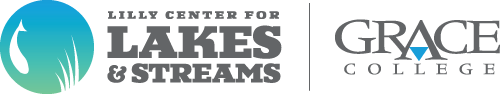 Certification to be Announced at 2019 Barn & Business BreakfastWINONA LAKE, IND – Attend the 2019 Barn & Business Breakfast on Tuesday, Mar. 5, 6:30-8:30 a.m., at the Manahan Orthopaedic Capital Center at Grace College, and enjoy a hot breakfast while networking with area business and agriculture leaders. Keynote speaker Chuck Surack, founder and CEO of Sweetwater Sound, will present along with Dr. Nate Bosch, director of the Lilly Center for Lakes & Streams, and Tobias Forshtay, program director of agricultural business at Grace College. The event is free but registration is required by Thursday, Feb. 28.During his presentation, Dr. Bosch will announce developments in the Lilly Center’s first-ever certification program. “The program is designed to promote high-quality agriculture, provide cutting-edge education and, ultimately, protect the 100-plus lakes in Kosciusko County,” Dr. Bosch said. “Farmers play a crucial role in keeping our lakes, and therefore our economy, healthy. This certification helps us publicly recognize the work they do,” he added.Barn & Business Breakfast is an annual event planned by the Kosciusko County Community Foundation and the Kosciusko County Farm Bureau. It engages local partners and promotes open communication between business and agriculture leaders throughout Kosciusko County. Learn more and register at www.kcfoundation.org/rsvp. # # #The Lilly Center for Lakes & Streams at Grace College conducts research, provides resources, engages and educates residents, and collaborates with local organizations to make the lakes and streams of Kosciusko County clean, healthy, safe and beautiful. To date, the Lilly Center has conducted scientific research on over 30 streams and 40 lakes. The Lilly Center is driven to create a legacy of stewardship by equipping community members, visitors and future generations to understand and enjoy the county’s natural beauty. For more information, visit lakes.grace.edu.  FOR IMMEDIATE RELEASE